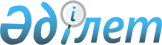 Жаңақорған ауданы әкімдігінің 2021 жылғы 2 желтоқсандағы № 525 "Жайылымдарды геоботаникалық зерттеп-қарау негізінде Жаңақорған ауданы бойынша жайылым айналымдарының схемасын бекіту туралы" Жаңақорған ауданы әкімдігінің 2017 жылғы 16 қарашадағы № 372 қаулысына өзгеріс енгізу туралы" қаулысын жою туралыҚызылорда облысы Жаңақорған ауданы әкімдігінің 2023 жылғы 20 наурыздағы № 116 қаулысы
      "Құқықтық актілер туралы" Қазақстан Республикасы Заңының 27-бабына сәйкес, Жаңақорған ауданының әкімдігі ҚАУЛЫ ЕТЕДІ:
      1. Жаңақорған ауданы әкімдігінің 2021 жылғы 2 желтоқсандағы № 525 "Жайылымдарды геоботаникалық зерттеп-қарау негізінде Жаңақорған ауданы бойынша жайылым айналымдарының схемасын бекіту туралы" Жаңақорған ауданы әкімдігінің 2017 жылғы 16 қарашадағы № 372 қаулысына өзгеріс енгізу туралы" қаулысы жойылсын.
      2. Осы қаулының орындалуын бақылау жетекшілік ететін Жаңақорған ауданы әкімінің орынбасарына жүктелсін.
      3. Осы қаулы оның алғашқы ресми жарияланған күнінен кейін күнтізбелік он күн өткен соң қолданысқа енгізіледі.
					© 2012. Қазақстан Республикасы Әділет министрлігінің «Қазақстан Республикасының Заңнама және құқықтық ақпарат институты» ШЖҚ РМК
				
      Жаңақорған ауданы әкімінің міндетін уақытша атқарушы

Б. Шәріпбеков
